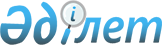 Об установлении размера возмещения расходов на топливо специалистам государственных организаций здравоохранения, социального обеспечения, образования, культуры, спорта и ветеринарии, работающим и проживающим в сельских населенных пунктах
					
			Утративший силу
			
			
		
					Решение Акмолинского областного маслихата от 7 декабря 2012 года № 5С-8-10. Зарегистрировано Департаментом юстиции Акмолинской области 20 декабря 2012 года № 3547. Утратило силу решением Акмолинского областного маслихата от 10 октября 2018 года № 6С-24-8
      Сноска. Утратило силу решением Акмолинского областного маслихата от 10.10.2018 № 6С-24-8 (вводится в действие со дня официального опубликования).

      Примечание РЦПИ

      В тексте сохранена авторская орфография и пунктуация.
      В соответствии с подпунктом 1) пункта 1 статьи 6 Закона Республики Казахстан от 23 января 2001 года "О местном государственном управлении и самоуправлении в Республике Казахстан", подпунктом 2) пункта 3 статьи 182 Кодекса Республики Казахстан от 18 сентября 2009 года "О здоровье народа и системе здравоохранения", подпунктом 2) пункта 1 статьи 34-1 Закона Республики Казахстан от 10 июля 2002 года "О ветеринарии", пунктом 5 статьи 18 Закона Республики Казахстан от 8 июля 2005 года "О государственном регулировании развития агропромышленного комплекса и сельских территорий" Акмолинский областной маслихат РЕШИЛ:
      1. Установить размер возмещения расходов на топливо специалистам государственных организаций здравоохранения, социального обеспечения, образования, культуры, спорта и ветеринарии, работающим и проживающим в сельских населенных пунктах в размере 15 месячных расчетных показателей один раз в год.
      2. Настоящее решение вступает в силу со дня государственной регистрации в Департаменте юстиции Акмолинской области и вводится в действие со дня официального опубликования.
					© 2012. РГП на ПХВ «Институт законодательства и правовой информации Республики Казахстан» Министерства юстиции Республики Казахстан
				
      Председатель сессии
Акмолинского областного
маслихата

А.Тайшытаев

      Секретарь
Акмолинского областного
маслихата

Н.Дьячек
